Nom: NewtonNom au complet: Isaac Newton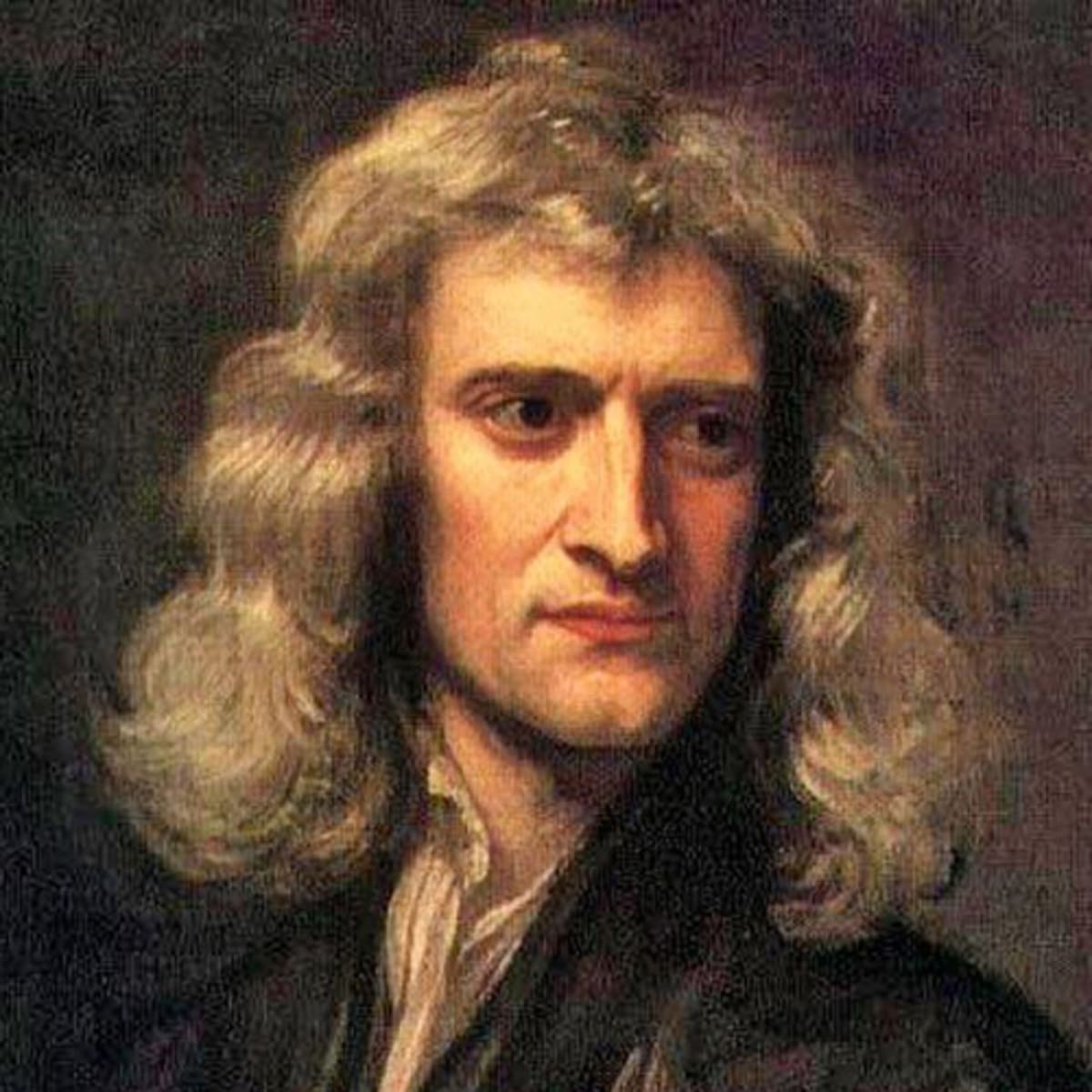 Nationnalité: anglais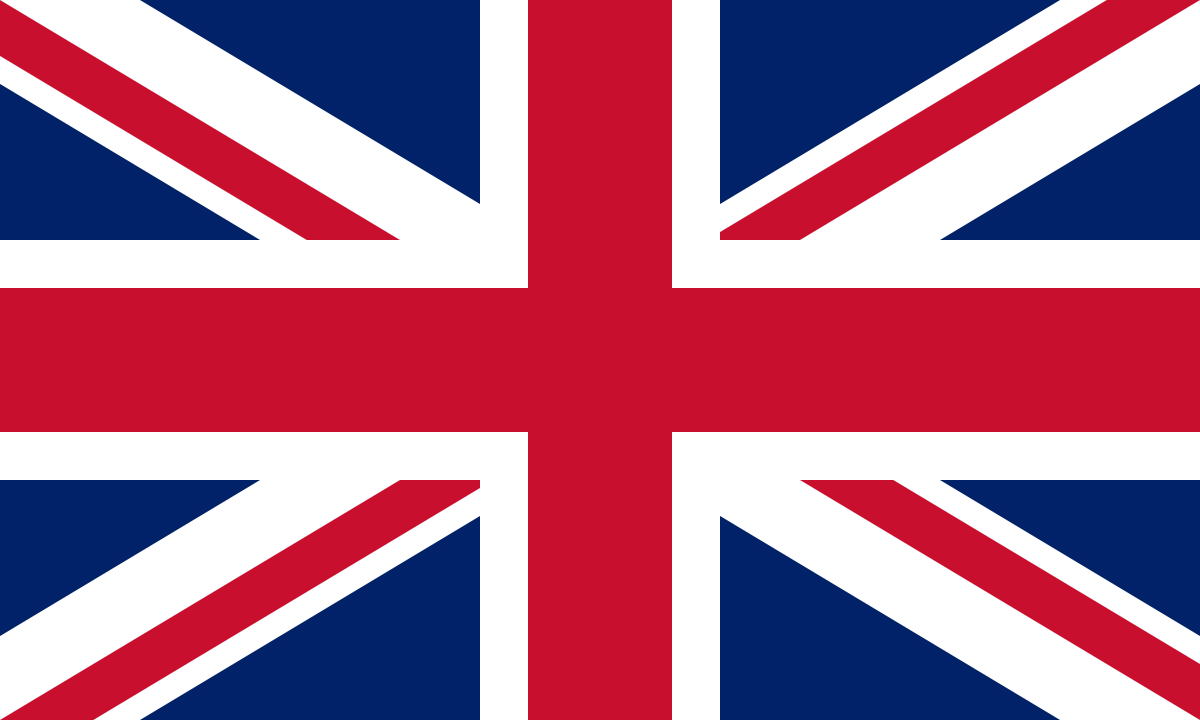 Période de temps: 1642-1705Oeuvre (livre): Philosophia naturalis pincipilis mathematicaDécouverte:  -téliscope à mirroir ou à réflection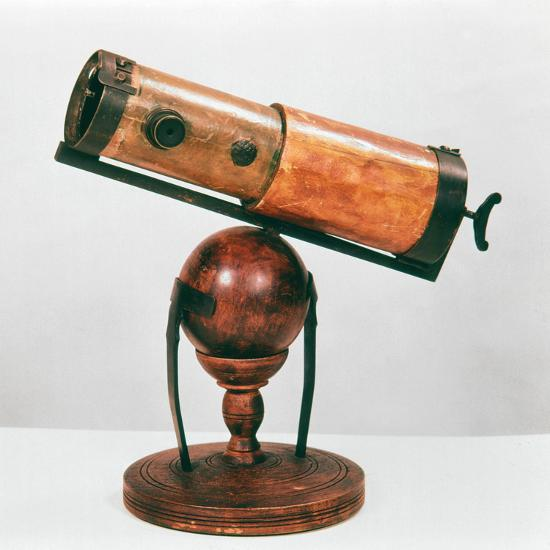                         -lumière blache est composé de tout les couleur                        -gravitation universelle